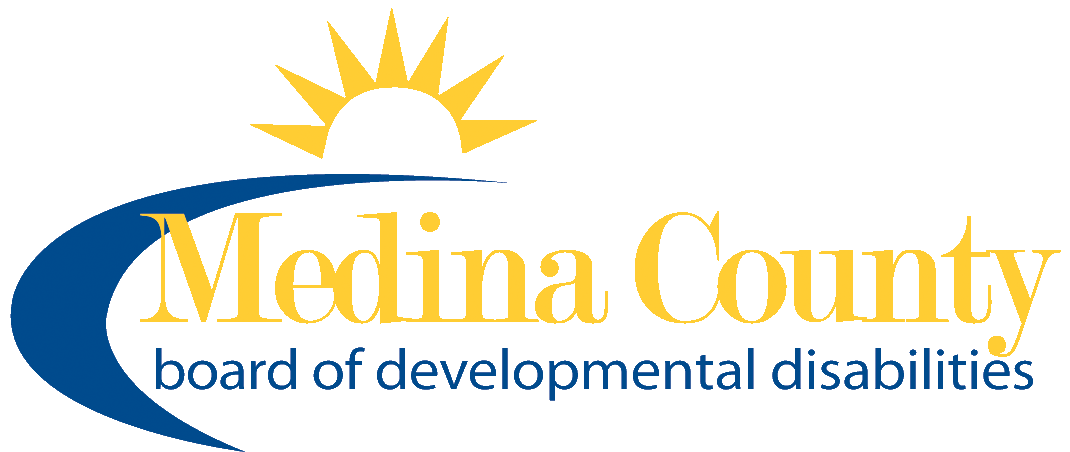 Agency Provider Community Experiences LogProvider Agency Name:       				By signing below, provider agency agrees that this log is true and accurate for the month indicated:Agency Provider Representative 					Date		Date of ActivityInitials of Individual ServedName of Agency Staff Description of Community ExperienceTotal Cost of Activity